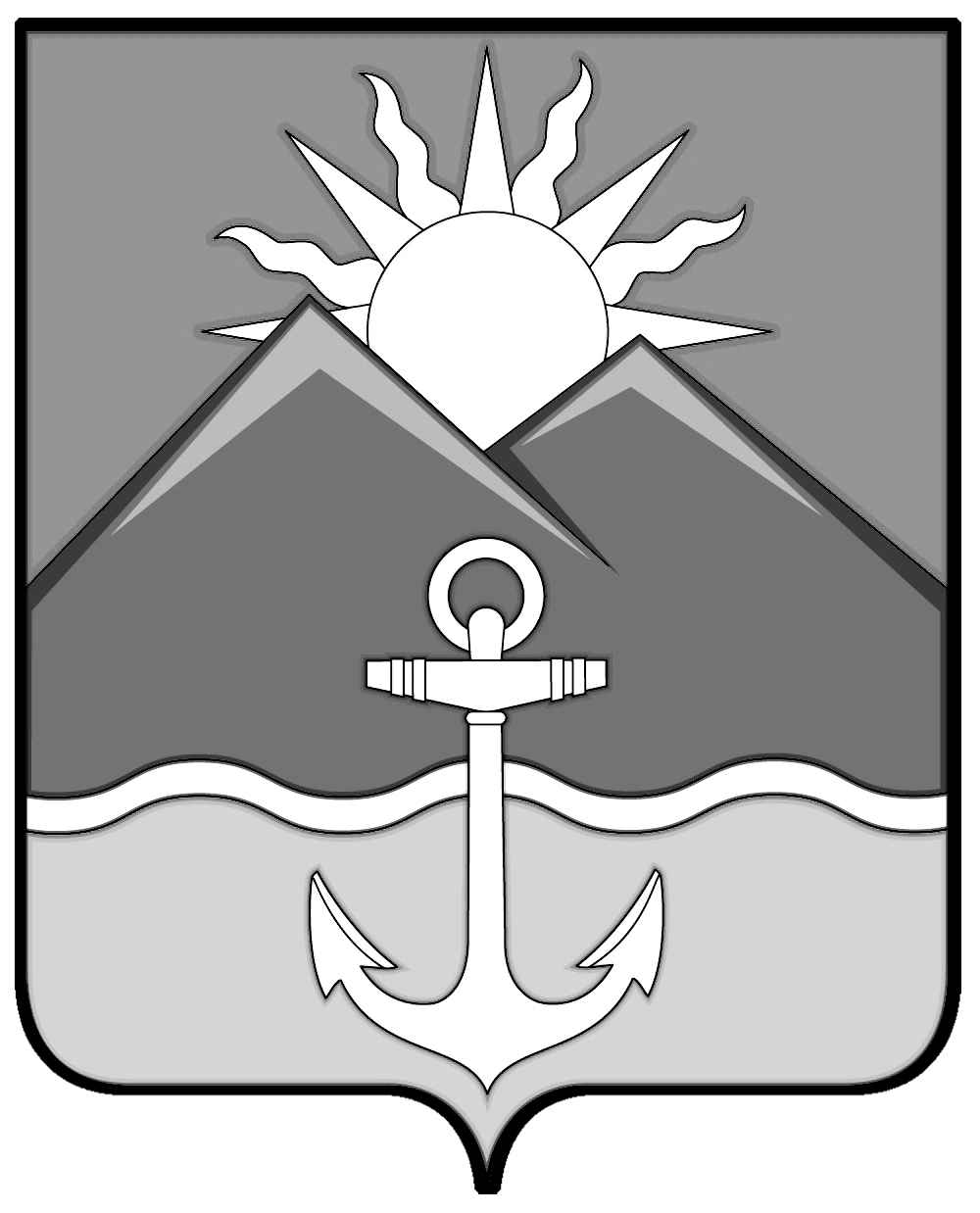                            ДУМА  ХАСАНСКОГО МУНИЦИПАЛЬНОГО РАЙОНАРЕШЕНИЕ                                                              пгт Славянка26.10.2017                                             				                                      № 468В соответствии с Федеральным законом от 6 октября 2003 года № 131-ФЗ «Об общих принципах организации местного самоуправления в Российской Федерации», Федеральным законом от 21 декабря 2001 года № 178-ФЗ «О приватизации государственного и муниципального имущества», Уставом Хасанского муниципального района, Нормативным правовым актом от 02.03.2012 № 132-НПА «О порядке и условиях приватизации муниципального имущества Хасанского муниципального района»                                    Дума Хасанского муниципального районаРЕШИЛА:	1. Утвердить условия приватизации имущества, находящегося в собственности Хасанского муниципального района, на 2017 год (прилагается).		2. Настоящее решение вступает в силу со дня его принятия.Исполняющая обязанностипредседателя Думы                                                                                          Н.В.Волкова                                                                                 Приложениек решению Думы Хасанского                                                                                                     муниципального района                                                                                              от 26.10.2017 № 468УСЛОВИЯПРИВАТИЗАЦИИ ИМУЩЕСТВА, НАХОДЯЩЕГОСЯ В СОБСТВЕННОСТИХАСАНСКОГО МУНИЦИПАЛЬНОГО РАЙОНА, НА 2017 ГОДОб утверждении условий приватизации имущества, находящегося в собственности Хасанского муниципального района,на 2017 год№ п/пНаименование имуществаАдресМестонахождение имуществаСпособ приватизацииНачальная цена приватизируемого имущества, руб.Размер задатка (20% от начальной цены), руб.Форма подачи предложения о цене1Здание-административное, назначение: нежилое, 1-этажный, литер А с земельным участком с кадастровым номером 25:20:250101:202Приморский край, Хасанский район, с. Камышовый,  ул. Новоселов, 23.Местоположение земельного участка: Приморский край, Хасанский район, с. Камышовый,  ул. Новоселов, 23Аукцион83 50116 700,2открытая2Нежилые помещения в здании (аптека, лит.А, А1-пристройка) № 1-8, 1-17, 1-18, назначение: торговое, 1-этаж, цокольныйПриморский край, Хасанский район,             пгт Славянка,                           ул. Молодежная, 12Аукцион9 089 471,191 817 894,24открытая3Автомобиль TOYOTA LAND CRUISER UZJ100L-GNAEKW2005 года, страна изготовитель «ТОЙОТА» (Япония)Приморский край, Хасанский район, пгт Славянка,    ул. Молодежная, 1Аукцион724 576,27144 915,25открытая